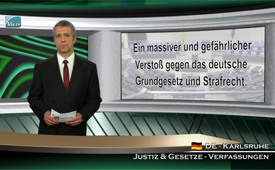 Защита Конституции в Германии: Кто от кого должен быть защищен?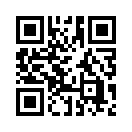 В предвыборной компании, исходя из опыта, идут жаркие дебаты. И в Германии. Председатель СДПГ и вице-канцлер Зигмар Габриэль недавно потребовал даже для одной партии из оппозиции, что их место в отчете Ведомства по охране конституции.В предвыборной компании, исходя из опыта, идут жаркие дебаты. И в Германии. Председатель СДПГ и вице-канцлер Зигмар Габриэль недавно потребовал даже для одной партии из оппозиции, что их место в отчете Ведомства по охране конституции. Это означает, что они должны находиться под наблюдением этого ведомства. Соответствует ли это заключение немецкого вице-канцлера действительности, мы не можем сказать. Но старая пословица "Кто сидит в стеклянном доме, тому не следует бросать камни" в этом случае, что касается призыва к защите конституции, кажется, подтверждается. Вот недавний пример:

4 декабря 2015 года, немецкий Бундестаг 415-ю голосами проголосовал за мандат немецких федеральных вооруженных сил в Сирии. Только 145 депутатов проголосовали против. Таким образом немецкие войска теперь можно отправлять в Сирию.
Но что на это решение Бундестага говорит Основной закон Германии? А что международное право? Является ли отправка немецких войск случаем обороны, что подразумевает защиту Германии и её союзников по НАТО от атак со стороны Сирии, или агрессией Германии и её союзников по НАТО против Сирии??

Для того чтобы оценить положение, мы сначала дадим определение агрессии:
"Агрессией называется вторжение вооруженных сил государства, при которой агрессор атакует другое государство на его территории без того, чтобы агрессор (или другое, союзное ему государство) был атакован этим государством раньше или такое нападение непосредственно предстояло бы, либо атакованное государство объявило бы агрессору войну или заняло бы часть его территории".

Ни ФРГ, ни один из её партнеров по НАТО не был атакован Сирией и их территории не были ею заняты. Не было объявления Сирией войны и не ожидалось с её стороны нападения. Таким образом, случая, требующего принятия оборонительных мер не было, то есть, что Германии придется защищаться от Сирии. Напротив, согласно этому определению речь идёт об агрессивной войне Германии и ее союзников по НАТО против Сирии, т.к. Сирия не просила ни Германию, ни её союзников по НАТО о военной операции на своей территории. Таким образом, нет и никакого случая защиты Сирии, при котором могли бы участвовать Германия и ее союзники по НАТО на территории Сирии, как было обосновано в немецком бундестаге задействование бундесвера. Такая просьба Сирии была только к России. Любое другое не- определенно желательное военное участие противоречит международному праву на самоопределение.

Основной закон ФРГ устанавливает правовую основу для такого случая, следующим образом:
Основной закон § 26: (1) "Действия, способные нарушить мирную совместную жизнь народов и предпринимаемые с этой целью, в частности, действия по подготовке к ведению агрессивной войны, являются антиконституционными."
Немецкий Уголовный кодекс § 80, добавляет: " Кто подготавливает агрессию, в которой должна участвовать Федеративная Республика Германии и создает тем самым опасность войны для Федеративной Республики Германии, наказывается пожизненным лишением свободы или лишением свободы на срок не менее десяти лет."
Немецкий уголовный кодекс продолжает в §80a: „ Кто в пространстве действия этого закона публично, на собрании или путем распространения письменных материалов подстрекает к агрессивной войне, наказывается лишением свободы на срок от трех месяцев до пяти лет.."

Международный суд в Гааге, заключает: "Развязывание агрессивной войны – это не только международное преступление.Оно является высшим международным преступлением, которое отличается от всех других военных преступлений тем, что охватывает всё зло в целом."
Теперь назад, к нашему стеклянному дому: ввиду этого однозначного положения закона, Ведомство по охране конституции должно было бы, все же, брать под наблюдение признанные партии и проверять, не является ли решение Бундестага посылать немецкие войска в Сирию не только массивным, но и опасным (что касается последствий) нарушением основного закона и уголовного права Германии.от pg./hm.Источники:www.gesetze-im-internet.de/uzwg/BJNR001650961.html
http://dip21.bundestag.de/dip21/btd/13/058/1305845.asc
www.tagesschau.de/inland/petry-119.html

www.tagesschau.de/inland/is-syrien-bundestag-105.html
https://de.wikipedia.org/wiki/Angriffskrieg
www.gesetze-im-internet.de/gg/art_26.html
http://dejure.org/gesetze/StGB/80.html
http://dejure.org/gesetze/StGB/80a.htmlМожет быть вас тоже интересует:---Kla.TV – Другие новости ... свободные – независимые – без цензуры ...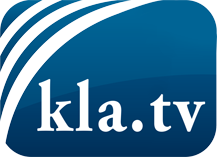 О чем СМИ не должны молчать ...Мало слышанное от народа, для народа...регулярные новости на www.kla.tv/ruОставайтесь с нами!Бесплатную рассылку новостей по электронной почте
Вы можете получить по ссылке www.kla.tv/abo-ruИнструкция по безопасности:Несогласные голоса, к сожалению, все снова подвергаются цензуре и подавлению. До тех пор, пока мы не будем сообщать в соответствии с интересами и идеологией системной прессы, мы всегда должны ожидать, что будут искать предлоги, чтобы заблокировать или навредить Kla.TV.Поэтому объединитесь сегодня в сеть независимо от интернета!
Нажмите здесь: www.kla.tv/vernetzung&lang=ruЛицензия:    Creative Commons License с указанием названия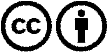 Распространение и переработка желательно с указанием названия! При этом материал не может быть представлен вне контекста. Учреждения, финансируемые за счет государственных средств, не могут пользоваться ими без консультации. Нарушения могут преследоваться по закону.